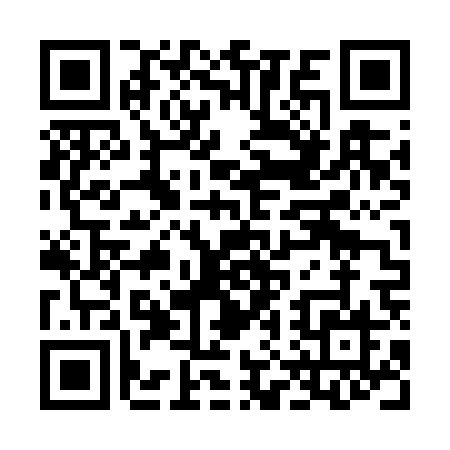 Prayer times for Campbells Station, Massachusetts, USAMon 1 Jul 2024 - Wed 31 Jul 2024High Latitude Method: Angle Based RulePrayer Calculation Method: Islamic Society of North AmericaAsar Calculation Method: ShafiPrayer times provided by https://www.salahtimes.comDateDayFajrSunriseDhuhrAsrMaghribIsha1Mon3:305:1312:494:528:2510:082Tue3:315:1412:494:528:2510:083Wed3:315:1412:504:528:2510:074Thu3:325:1512:504:528:2410:075Fri3:335:1612:504:528:2410:066Sat3:345:1612:504:528:2410:067Sun3:355:1712:504:538:2310:058Mon3:365:1812:504:538:2310:049Tue3:375:1812:514:538:2210:0410Wed3:385:1912:514:538:2210:0311Thu3:395:2012:514:538:2210:0212Fri3:405:2112:514:538:2110:0113Sat3:415:2112:514:528:2010:0014Sun3:435:2212:514:528:209:5915Mon3:445:2312:514:528:199:5816Tue3:455:2412:514:528:189:5717Wed3:465:2512:514:528:189:5618Thu3:485:2612:524:528:179:5519Fri3:495:2612:524:528:169:5420Sat3:505:2712:524:528:159:5221Sun3:525:2812:524:518:159:5122Mon3:535:2912:524:518:149:5023Tue3:545:3012:524:518:139:4824Wed3:565:3112:524:518:129:4725Thu3:575:3212:524:508:119:4626Fri3:585:3312:524:508:109:4427Sat4:005:3412:524:508:099:4328Sun4:015:3512:524:508:089:4129Mon4:035:3612:524:498:079:4030Tue4:045:3712:524:498:069:3831Wed4:065:3812:524:488:059:37